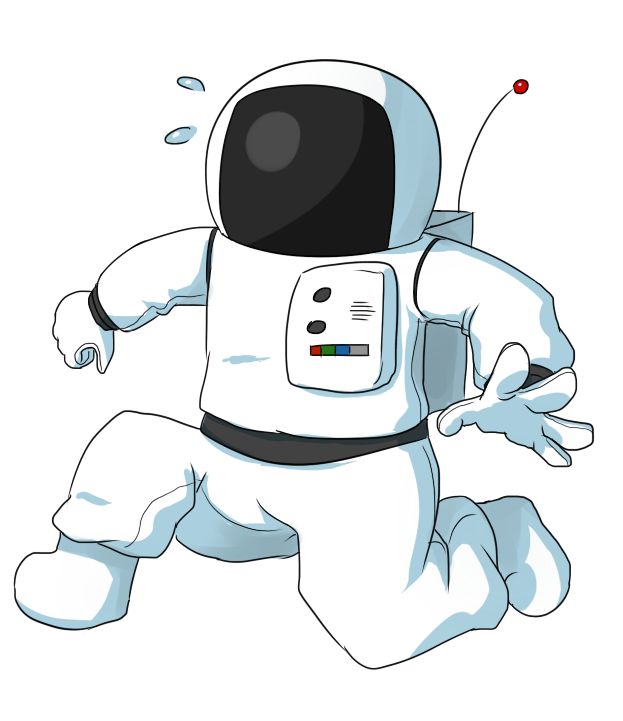 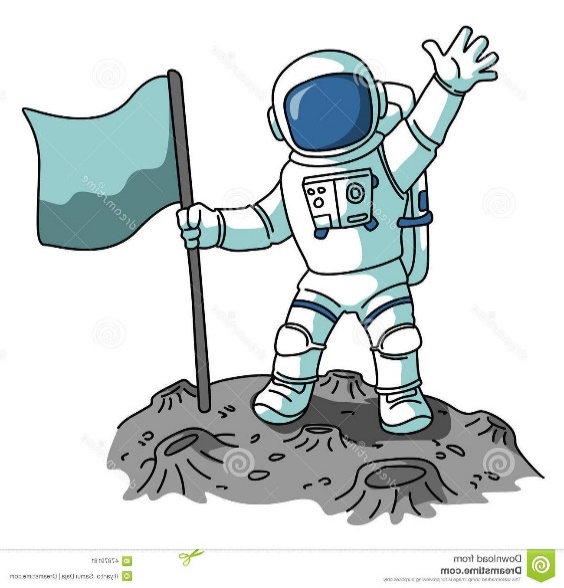                       picture 1                                                picture 2Can you see two astronauts?Are the astronauts wearing helmets?Are their helmets white?Are the astronauts wearing boots?What is the astronaut in picture 1 doing?What is the astronaut in picture 2 doing?What colour are the astronauts’ spacesuits?What do the astronauts have on their backs?What are the astronauts wearing on their hands?.Would you like to wear a spacesuit? Give reasons for your answer.jumpingwavingholdingflagoxygen pack